Уважаемые партнеры!Учебный центр ГУП «Стройзаказчик» предлагает пройти обучение по программе «Компетентное лицо по проверке СИЗ от падения с высоты. Менеджмент СИЗ».Почему это ВАЖНО?В соответствии с Правилами по охране труда при работе на высоте (Приказ Министерства труда и социальной защиты Российской Федерации от 28.03.2014 № 155н «Об утверждении Правил по охране труда при работе на высоте»), а также ГОСТ Р ЕН 365-2010 «Средства индивидуальной защиты от падения с высоты, основными требования к «Инструкции по применению, техническому обслуживанию, периодической проверке, ремонту, маркировке и упаковке» вводится новое понятие «Компетентное лицо по проверке СИЗ от падения с высоты».Кто проходит обучение? Обучение проходит тоткто решает, пригодно ли для использования средство индивидуальной защиты от падения с высоты,кто устанавливает степень износа СИЗ,кто разрабатывает мероприятий по уходу за СИЗ,кто принимает решение о возможности ремонта СИЗ,кто принимает решение о признании СИЗ негодным для дальнейшей эксплуатации и составляет акт об их списании.Как проходит обучение?Обучение проходит в современных хорошо оборудованных классах с применением компьютерных и технических средств обучения. Все обучение состоит на 80 % из практических занятий. Для более успешной наработки практических навыков в отбраковке СИЗ от падения с высоты, поиска дефектов СИЗ,  всем учащимся раздаются средства защиты с наличием различных дефектов. Задача курса состоит в том, чтобы научиться находить и своевременно отбраковывать средства защиты, которые имеют дефекты и не могут допускаться к использованию работниками всех групп по безопасности работ на высоте. Раздаточный материал содержит средства защиты отечественного и зарубежного производства. Что входит в  программу обучения?Программа состоит из следующих модулей:изучение законодательной базы используемых средств защиты от падения с высотысертификациявыбор СИЗ для различных видов работ (оценка рисков)способы создания и типы систем управления (учет, хранение, обслуживание, выборка СИЗ)виды дефектов СИЗ, способы их обнаруженияведение отчетной документации.Кто проводит обучение?Обучение проводит  высококвалифицированный преподаватель с большим опытом  практической работы Самсонов Василий Борисович, аттестованый:как компетентное лиц по проверке СИЗ от падения с высотына преподавателя по подготовке компетентных лиц, занимающихся осмотром СИЗ от падения с высоты (CAMP, Premana, Италия)в качестве преподавателя  и члена аттестационной комиссии  в соответствии с Правилами обучения по охране труда  ( январь 2015 г.)Какие документы выдаются по окончании обучения?По окончании обучения учащимся выдается: удостоверение о допуске к работам в соответствии с Приложением № 4 вышеуказанных Правил с присвоением 3 группы по безопасности работ на высотедля ИТР удостоверение о повышении квалификации по указанной программе. Продолжительность обучения 40 учебных часов (5 дней),  по завершению обучения проводится экзамен при обязательном присутствии представителя работодателя. Получить консультацию по вопросам обучения можно по телефону 8(3532)776662 (может быть укажите свой)Заявку на обучение  принимаем  по факсу 8(3532)776662,  или электронной почте:  stroyzakazchik56@mail.ru, orukk@mail.ru. Наши  курсы – не для продажи «корочек»! Это знания, умения и навыки в действии!Руководитель Учебного центра             						С.Н. Трубенкова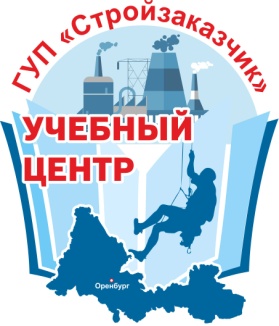 Государственное унитарное предприятие Оренбургской области «Стройзаказчик» УЧЕБНЫЙ ЦЕНТР ГУП «Стройзаказчик» . Оренбург, ул. Орджоникидзе, д. 71,ИНН/ КПП: 5610066851/561201001тел/факс (3532) 77-66-62, 77-37-35e-mail: orukk@mail.ru, stroyzakazchik56@mail.ru